RAZRED – DSP in ISPReši naslednjo vajo. Malo se poigraj s črkami! 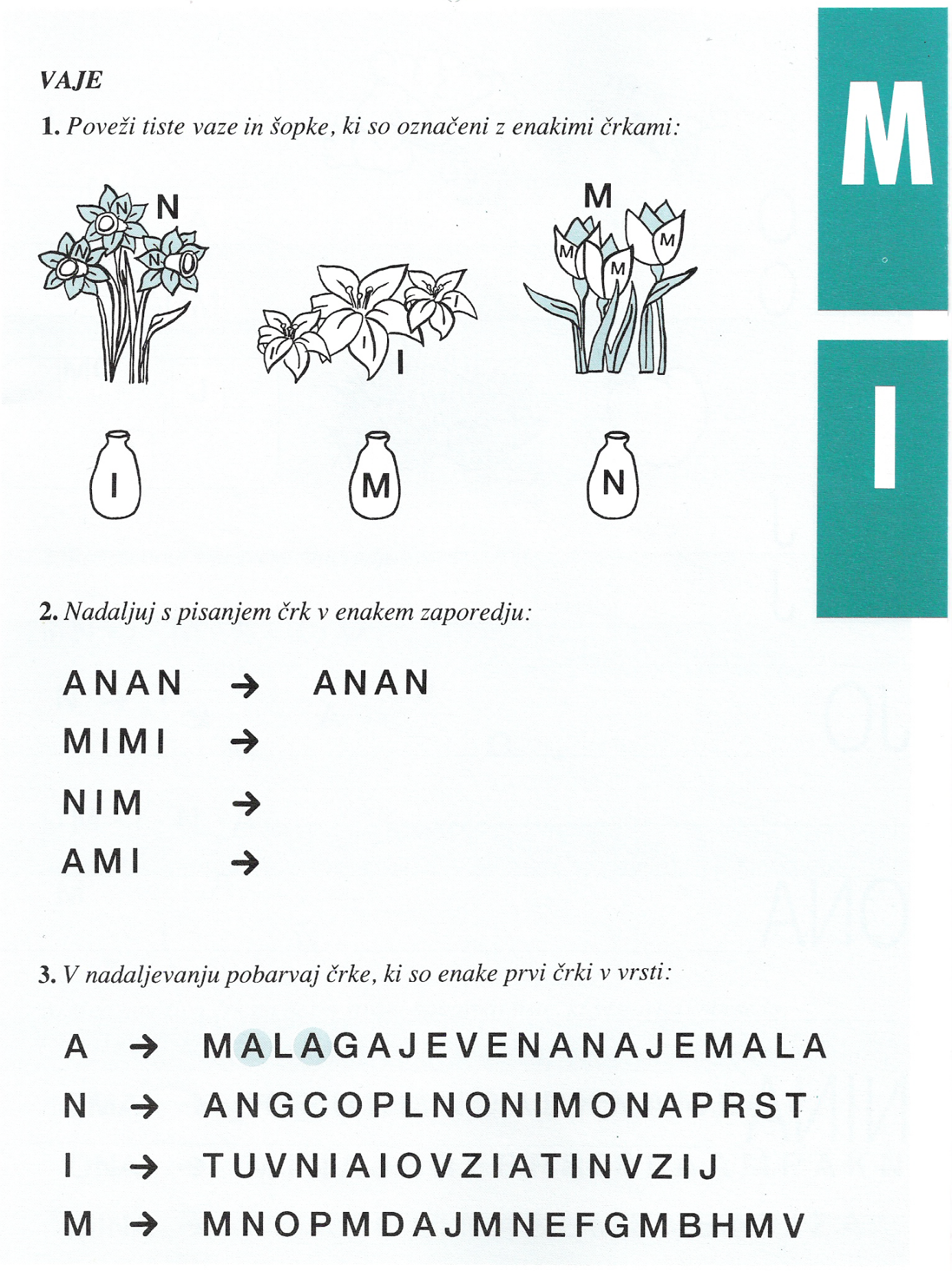 Iz papirja od reklamnih letakov izreži geometrijske like: krog, kvadrat, trikotnik, pravokotnik. Enakih likov naj bo več. Nato iz njih sestavi različne figure: hišo, sebe, avto,… Like prilepi in nastala bo lepa risbica.Verjetno si za sestavljanje besed že uporabil stavnico. Iz papirja si izdelaj še en komplet abecede. Igraj se igro spomina. Zabavno!  Zagotovo imaš doma domine – poišči jih! Kot vidiš, so razdeljene na dva dela: na eni strani so na primer tri pike, na drugi strani pa pet pik. Domine obrni narobe ali jih daj v vrečko in vleci eno.  Preštej pike, zapiši račun in izračunaj (3 + 5 = 8). fotografijo izdelkov, misli,… mi lahko pošlješ na moj e-naslov. Lahko pa mi napišeš samo, kako si in kaj počneš…janko.pecnik.lidija@os-mezica.si 